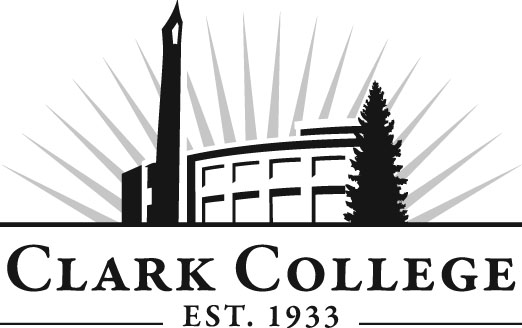 Toyota T-TEN Advisory CommitteeMEETING AGENDATuesday, May 17th, 20162.00pm-4.00pmMeeting Location: Joan Stout Hall, room 112Agenda ItemExpected OutcomeTimeCall Meeting to Order – Committee ChairN/AWelcome and Introductions – Committee ChairNew members/guests introduced5 min.Approval of Minutes from Last Meeting – ChairDecember 15th, 2015Corrections indicated and/or approval of minutes as written.5 min.Division Chair/Dept. Head Report- Tonia HaneyUpdate Roster / Dealer ContactNew Member recruitment (50/50)Elect new Chair / Vice ChairWork Plan creation/approvalClark Updates (new instructor)15 min.Recruitment ReportDealer Involvement in recruitingInternship Report – Jason CroneASE completionStudent Progression / Pathway15 min.Old Business-Follow-up20 min.New BusinessNew business items are addressed by the committee.20 min.Summary of follow-up action items – Committee ChairSummary of follow-up actions communicated to the committee.5 min.Establish next meeting date and adjournment  – Committee ChairMeeting date established—Fall 20165 min.